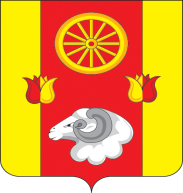 Администрация Кормовского сельского поселенияПОСТАНОВЛЕНИЕ04.03.2024                                                     №  18                                                        с.КормовоеВ соответствии с постановлениями Администрации Кормовского сельского поселения от 03.04.2018  № 36 «Об утверждении Порядка  разработки, реализации и оценки эффективности муниципальных программ Кормовского сельского поселения» ПОСТАНОВЛЯЮ: 1. Утвердить отчет о реализации муниципальной  программы Кормовского сельского поселения «Развитие культуры» за 2023 год согласно приложению.2. Настоящее постановление подлежит размещению на официальном сайте Администрации Кормовского сельского поселения.     	3. Контроль за выполнением постановления оставляю за собой.        Глава Администрации        Кормовского сельского поселения                                                       В.В. СикаренкоПостановление вносит:Сектор экономики и финансовАдминистрации Кормовского сельского поселенияПриложение к постановлениюАдминистрации Кормовскогосельского поселенияот 04.03.2024 № 18Отчет о реализации муниципальной программы Кормовского сельского поселения «Развитие культуры» за 2023 год1. Конкретные результаты, достигнутые за 2023 годВ соответствии с Перечнем муниципальных программ Кормовского сельского поселения, утвержденным постановлением Администрации Кормовского сельского поселения от 08.10.2018 № 94, Администрация Кормовского сельского поселения  является ответственным исполнителем муниципальной программы Кормовского сельского поселения «Развитие культуры» (далее – муниципальная программа). Муниципальная программа «Развитие культуры» была утверждена  постановлением Администрации Кормовского сельского поселения 19.10.2018 № 106.В рамках реализации установленных целей муниципальной программы, таких как реализация стратегической роли культуры как духовно- нравственного основания развития личности и общества через сохранение, эффективное использование и пополнение культурного потенциала Кормовского сельского поселения, в отчетном периоде решалась следующая задача:- создание благоприятных условий для устойчивого развития сферы культуры Кормовского сельского поселения.Из общих результатов реализации муниципальной программы следует отметить следующие. Достижению результатов в 2023 году способствовала реализация основного мероприятия муниципальной программы, результат исполнения которого подробно представлен в разделе 2 настоящего отчета о реализации муниципальной программы.2. Перечень основных мероприятий подпрограмм, приоритетных основных мероприятий и мероприятий ведомственных целевых программ, выполненных и не выполненных (с указанием причин) в установленные срокиДостижению результатов в 2023 году способствовала реализация ответственным исполнителем и участниками муниципальной программы основного мероприятия муниципальной программы, а именно:В рамках подпрограммы «Организация досуга и обеспечение жителей услугами организаций культуры»:В ходе проведения основного мероприятия 1.1 «Финансовое обеспечение деятельности муниципальных учреждений культуры» достигнуты следующие результаты: - организация и проведение мероприятий по поддержке народного творчества и проведение массовых мероприятий – 316;          - организация и проведение ярмарок, выставок, фестивалей – 26;          - организация выступления творческих коллективов – 19;          - число культурно-досуговых формирований – 20.В течение года проводился мониторинг реализации муниципальной программы.Нереализованные или реализованные не в полном объеме основные мероприятия подпрограмм муниципальной программы отсутствуют.Сведения о выполнении основных мероприятий подпрограмм и мероприятий ведомственных целевых программ, а также контрольных событий муниципальной программы приведены в приложении № 2 к отчету о реализации муниципальной программы.        	Отчет об исполнении плана реализации муниципальной программы «Развитие  культуры» за 2023 года приведен в приложении № 1 к отчету о реализации муниципальной программы.3. Перечень контрольных событий, выполненных и не выполненных 
(с указанием причин) в установленные сроки согласно плану реализацииВ 2023 году, принимаемые меры по исполнению обязательств поселения по финансовому обеспечению деятельности муниципальных учреждений культуры способствовали повышение уровня удовлетворенности жителей поселения качеством предоставления  муниципальных услуг в сфере культуры и выполнению Указов Президента.Сведения о выполнении основных мероприятий подпрограмм и мероприятий ведомственных целевых программ, а также контрольных событий муниципальной программы приведены в приложении № 2 к отчету о реализации муниципальной программы.4. Анализ факторов, повлиявших на ход реализации муниципальной программыОсновными факторами, повлиявшими на ход реализации муниципальной программы, является достаточное финансирование бюджетных средств на обеспечение деятельности учреждения культуры. 5. Сведения об использовании бюджетных ассигнований и внебюджетных средств на реализацию муниципальной программыВ 2023 году основное мероприятие, предусмотренное муниципальной программой, запланирована к реализации с учетом финансового обеспечения.Объемы бюджетных ассигнований в рамках муниципальной программы полностью соответствуют объемам бюджетных ассигнований, предусмотренным решением Собрания депутатов от 28.12.2022 № 56 «О бюджете Кормовского сельского поселения Ремонтненского района на 2023 год и на плановый период 2024 и 2025 годов» (в редакции решения от 29.11.2023 № 82).Объем финансового обеспечения, предусмотренного на реализацию муниципальной программы, в 2023 году составил 6407,1 тыс. рублей. Фактическое освоение средств муниципальной программы по итогам 2023 года составило 5979,0 тыс. рублей, или 93,32 процентов. В прошлом финансовом году расходы по данной программе на 01.01.2023 составили 8050,0 тыс. рублей.Все средства, предусмотренные на реализацию муниципальной программы, использованы по целевому назначению.Сведения об использовании бюджетных ассигнований и внебюджетных средств на реализацию муниципальной программы за 2023 год также приведены в приложении № 4 к отчету о реализации муниципальной программы.6. Сведения о достижении значений показателей (индикаторов) муниципальной программы, подпрограмм муниципальной программы Кормовского сельского поселенияМуниципальной программой и подпрограммой муниципальной программы предусмотрено 2 показателя: Показатель 1 «Прирост количества культурно-просветительских мероприятий, проведенных организациями культуры», плановое значение – 10, фактическое значение – 13,73.Показатель 1.1 «Прирост количества посещений учреждений культуры, культурных мероприятий», плановое значение – 3, фактическое значение – 2,93.Сведения о достижении значений показателей (индикаторов) муниципальной программы, подпрограммы муниципальной программы за 2023 год с обоснованием отклонений представлены в приложении № 3 к отчету о реализации муниципальной программы.7. Информация о результатах оценки эффективности муниципальной программы7.1. Эффективность реализации муниципальной программы определена на основании степени достижения целевых показателей, выполнения основных мероприятий, приоритетных основных мероприятий и оценки бюджетной эффективности муниципальной программы.7.1.1. Степень достижения целевых показателей муниципальной программы и ее подпрограмм.Значения по показателям (индикаторам):целевого показателя 1 –  1,37 (13,73/10) – событие наступило;целевого показателя 1.1 – 0,98 (2,93/3) – событие наступило.Суммарная оценка степени достижения целевых показателей муниципальной  программы составляет 1,18 ((1,37+0,98)/2=1,18), что характеризует высокий уровень эффективности реализации муниципальной программы по степени достижения целевых показателей в 2022 году.7.1.2.  Степень реализации основного мероприятия, предусмотренного к реализации в отчетном году составляет 1 (1/1), что характеризует высокий уровень эффективности реализации муниципальной программы по степени реализации основного мероприятия в 2023 году. 7.1.3.Степень соответствия запланированному уровню расходов за счет средств местного бюджета составляет 0,93 (5979,0/6407,1).7.2. Уровень реализации муниципальной программы в целом равен 1,08 (1,18 х 0,5 + 1,0 х 0,3 + 0,93 х 0,2 = 1,08). Таким образом, можно сделать вывод о высоком уровне реализации муниципальной программы по итогам 2023 года.Бюджетная эффективность реализации муниципальной программы в 2023  году характеризуется оптимальным соотношением достигнутых в ходе реализации основных мероприятий муниципальной программы результатов и связанных с их реализацией затрат. По итогам 2023 года объемы ассигнований, предусмотренные на реализацию муниципальной программы, соответствуют объемам ассигнований местного бюджета. Произведенные в 2023 году расходы участников муниципальной программы полностью соответствуют их установленным расходным полномочиям. На реализацию мероприятий муниципальной программы в 2023 году привлечено средств областного бюджета – 615,1 тыс. рублей, средств федерального бюджета – 827,4 тыс. рублей, средств местных бюджетов – 4964,6 тыс. рублей и средств внебюджетных источников 0,0 тыс. рублей.8. Предложения по дальнейшей реализации муниципальной программы
(в том числе по оптимизации бюджетных расходов на реализацию основных мероприятий подпрограмм, мероприятий ведомственных целевых программ и корректировке целевых индикаторов и показателей муниципальной программы на текущий финансовый год и плановый период)Предложения по оптимизации бюджетных ассигнований в 2023 году на реализацию основных мероприятий подпрограмм муниципальной программы отсутствуют.9. Иная информацияМуниципальная программа вносит определенный вклад в социально-экономическое развитие Кормовского сельского поселения: сохранение исторического и культурного наследия поселения, развитие культурно-досуговой деятельности.Для достижения ожидаемых результатов необходима дальнейшая реализация муниципальной программы. Постановлением Администрации Кормовского сельского поселения от 29.12.2023 № 175 утвержден план реализации муниципальной программы на 2024 год.Приложение №1к отчету о реализации муниципальной  программыКормовского сельского поселения"Развитие культуры» за 2023 годОТЧЕТоб исполнении плана реализации муниципальной программы «Развитие культуры» за 2023 год<1> По строке «Мероприятие» указывается руководитель, курирующий данное направление. По строке «Контрольное событие муниципальной программы» указывается руководитель, курирующий данное направление. <2> Графа заполняется по завершенным основным мероприятиям, мероприятиям, мероприятиям ведомственных целевых программ.<3> В случае наличия нескольких контрольных событиях одного основного мероприятия.<4> В целях оптимизации содержания информации в графе 2 допускается использование аббревиатур, например: основное
мероприятие 1.1 – ОМ 1.1.Приложение №2к отчету о реализации муниципальной  программыКормовского сельского поселения«Развитие культуры» за 2023 годСВЕДЕНИЯо выполнении основных мероприятий подпрограмм и мероприятий ведомственных целевых программ, а также контрольных событий муниципальной программыза 2023 г.<1> В целях оптимизации содержания информации в графе 2 допускается использование аббревиатур, например: основное
мероприятие 1.1 – ОМ 1.1.Приложение №3к отчету о реализации муниципальной  программыКормовского сельского поселения«Развитие культуры» за 2023 годСВЕДЕНИЯо достижении значений показателей (индикаторов)<1>  Приводится фактическое значение индикатора или показателя за год, предшествующий отчетному.Приложение №4к отчету о реализации муниципальной  программыКормовского сельского поселения«Развитие культуры» за 2023 годСВЕДЕНИЯоб использовании бюджетных ассигнований и внебюджетных средств на реализацию муниципальной программы за 2023 г.Об утверждении отчета о реализации муниципальной программы Кормовского сельского поселения «Развитие культуры» за 2023 год № п/пНомер и наименованиеОтветственный 
 исполнитель, соисполнитель, участник
(должность/ ФИО) <1>Результат реализации (краткое описание)Факти-ческая дата начала
реализацииФактическая дата окончания
реализации, 
наступления 
контрольного 
событияРасходы местного бюджета на реализацию муниципальной программы, тыс. рублейРасходы местного бюджета на реализацию муниципальной программы, тыс. рублейРасходы местного бюджета на реализацию муниципальной программы, тыс. рублейОбъемы неосвоенных средств и причины их не освоения<2>№ п/пНомер и наименованиеОтветственный 
 исполнитель, соисполнитель, участник
(должность/ ФИО) <1>Результат реализации (краткое описание)Факти-ческая дата начала
реализацииФактическая дата окончания
реализации, 
наступления 
контрольного 
событияпредусмотреномуниципаль-ной программойпредусмотрено сводной бюджетной росписьюфакт на отчет-ную дату Объемы неосвоенных средств и причины их не освоения<2>123456789101Подпрограмма «Организация досуга и обеспечение жителей услугами организаций культуры»Подпрограмма «Организация досуга и обеспечение жителей услугами организаций культуры»Подпрограмма «Организация досуга и обеспечение жителей услугами организаций культуры»Подпрограмма «Организация досуга и обеспечение жителей услугами организаций культуры»Подпрограмма «Организация досуга и обеспечение жителей услугами организаций культуры»Подпрограмма «Организация досуга и обеспечение жителей услугами организаций культуры»Подпрограмма «Организация досуга и обеспечение жителей услугами организаций культуры»Подпрограмма «Организация досуга и обеспечение жителей услугами организаций культуры»Подпрограмма «Организация досуга и обеспечение жителей услугами организаций культуры»1.1Основное мероприятиеОсновное мероприятиеОсновное мероприятиеОсновное мероприятиеОсновное мероприятиеОсновное мероприятиеОсновное мероприятиеОсновное мероприятиеОсновное мероприятие1.1.1Финансовое обеспечение деятельности муниципальных учреждений культурыАдминистрация Кормовского сельского поселенияПовышение уровня удовлетворенности жителей поселения качеством предоставления  муниципальных услуг в сфере культуры01.01.202331.12.20235402,55402,54974,5428,0 тыс. рублей отсутствовала потребность в освоении средств1.1.1Финансовое обеспечение деятельности муниципальных учреждений культурыАдминистрация Кормовского  сельского поселения для МКУК «Кормовский СДК» - расходы на обеспечение развития и укрепления метериально-техничекой базы домов культуры в населенных пунктах с числом жителей до 50 тысяч человекПриобретено звукового, светового и студийного  оборудования01.01.202331.12.20231004,61004,61004,50,1 тыс. рублей экономияКонтрольное событие  муниципальной программыАдминистрация Кормовского сельского поселенияПовышение уровня удовлетворенности жителей поселения качеством предоставления  муниципальных услуг в сфере культурыX31.12.2023XXXXИтого по муниципальной  
программеXXXX6407,16407,15979,0428,1 тыс. рублей отсутствовала потребность в освоении средствИтого по муниципальной  
программеАдминистрация Кормовского сельского поселенияXXX6407,16407,15979,0428,1 тыс. рублей отсутствовала потребность в освоении средств№ п/пНомер и наименование Ответственный 
 исполнитель, соисполнитель, участник  
(должность/ ФИО)Плановый срок окончания реализацииФактический срокФактический срокРезультатыРезультатыПричины не реализации/ реализации не в полном объеме№ п/пНомер и наименование Ответственный 
 исполнитель, соисполнитель, участник  
(должность/ ФИО)Плановый срок окончания реализацииначала реализацииокончания реализациизапланированныедостигнутыеПричины не реализации/ реализации не в полном объеме1234567891Подпрограмма 1 «Организация досуга и обеспечение жителей услугами организаций культуры»Администрация Кормовского сельского поселенияХХХПовышение уровня удовлетворенности жителей поселения качеством предоставления  муниципальных услуг в сфере культурыРезультаты достигнуты-1.1Основное мероприятие 1.1. Финансовое обеспечение деятельности муниципальных учреждений культурыАдминистрация Кормовского сельского поселения31.12.202301.01.202331.12.2023Повышение уровня удовлетворенности жителей поселения качеством предоставления  муниципальных услуг в сфере культурыРезультаты достигнуты-№ п/пНомер и наименование ЕдиницаизмеренияЗначения показателей (индикаторов) 
муниципальной программы,     
подпрограммы муниципальной программыЗначения показателей (индикаторов) 
муниципальной программы,     
подпрограммы муниципальной программыЗначения показателей (индикаторов) 
муниципальной программы,     
подпрограммы муниципальной программыОбоснование отклонений  
 значений показателя    
 (индикатора) на конец   
 отчетного года       
(при наличии)№ п/пНомер и наименование Единицаизмерениягод,предшествующий 
отчетному <1>отчетный годотчетный годОбоснование отклонений  
 значений показателя    
 (индикатора) на конец   
 отчетного года       
(при наличии)№ п/пНомер и наименование Единицаизмерениягод,предшествующий 
отчетному <1>планфактОбоснование отклонений  
 значений показателя    
 (индикатора) на конец   
 отчетного года       
(при наличии)12345671Муниципальная программа       «Развитие культуры»                                  Муниципальная программа       «Развитие культуры»                                  Муниципальная программа       «Развитие культуры»                                  Муниципальная программа       «Развитие культуры»                                  Муниципальная программа       «Развитие культуры»                                  Муниципальная программа       «Развитие культуры»                                  1.1Показатель (индикатор) 1. Прирост количества культурно-просветительских мероприятий, проведенных организациями культурыпроцент19,91013,73-1.1.1Подпрограмма 1    «Социальная поддержка отдельных категорий граждан»                      Подпрограмма 1    «Социальная поддержка отдельных категорий граждан»                      Подпрограмма 1    «Социальная поддержка отдельных категорий граждан»                      Подпрограмма 1    «Социальная поддержка отдельных категорий граждан»                      Подпрограмма 1    «Социальная поддержка отдельных категорий граждан»                      Подпрограмма 1    «Социальная поддержка отдельных категорий граждан»                      1.1.1.1Показатель (индикатор) 1.1. Прирост количества посещений учреждений культуры, культурных мероприятийпроцент5,532,93-Наименование муниципальной программы, подпрограммы, основного мероприятияИсточники финансированияОбъем расходов (тыс. рублей), предусмотренныхОбъем расходов (тыс. рублей), предусмотренныхФактические 
расходы (тыс. рублей),
<1> Наименование муниципальной программы, подпрограммы, основного мероприятияИсточники финансированиямуниципальной программой  сводной бюджетной росписьюФактические 
расходы (тыс. рублей),
<1> 12345Муниципальная
программа Кормовского сельского поселения «Развитие культуры»    Всего6407,16407,15979,0Муниципальная
программа Кормовского сельского поселения «Развитие культуры»    бюджет поселения4964,64964,64536,5Муниципальная
программа Кормовского сельского поселения «Развитие культуры»    безвозмездные поступления в бюджет поселения1442,51442,51442,5Муниципальная
программа Кормовского сельского поселения «Развитие культуры»    в том числе за счет средств:Муниципальная
программа Кормовского сельского поселения «Развитие культуры»     - федерального бюджета827,4827,4827,4Муниципальная
программа Кормовского сельского поселения «Развитие культуры»     - областного бюджета615,1615,1615,1Муниципальная
программа Кормовского сельского поселения «Развитие культуры»     - бюджета муниципального района000Муниципальная
программа Кормовского сельского поселения «Развитие культуры»    внебюджетные источники0Х0Подпрограмма 1. «Организация досуга и обеспечение жителей услугами организаций культуры» Всего6407,16407,15979,0Подпрограмма 1. «Организация досуга и обеспечение жителей услугами организаций культуры» бюджет поселения4964,64964,64536,5Подпрограмма 1. «Организация досуга и обеспечение жителей услугами организаций культуры» безвозмездные поступления в бюджет поселения1442,51442,51442,5Подпрограмма 1. «Организация досуга и обеспечение жителей услугами организаций культуры» в том числе за счет средств:---Подпрограмма 1. «Организация досуга и обеспечение жителей услугами организаций культуры»  - федерального бюджета827,4827,4827,4Подпрограмма 1. «Организация досуга и обеспечение жителей услугами организаций культуры»  - областного бюджета615,1615,1615,1Подпрограмма 1. «Организация досуга и обеспечение жителей услугами организаций культуры»  - бюджета муниципального района000Подпрограмма 1. «Организация досуга и обеспечение жителей услугами организаций культуры» внебюджетные источники0Х0Основное мероприятие 1.1. Финансовое обеспечение деятельности муниципальных учреждений культурыВсего, <3>6407,16407,15979,0